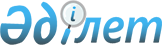 О некоторых вопросах кредитования местных исполнительных органов на организацию проведения весенне-полевых и уборочных работ 2003 годаПостановление Правительства Республики Казахстан от 21 января 2003 года N 70

      Во исполнение 
 Закона 
 Республики Казахстан от 12 декабря 2002 года "О республиканском бюджете на 2003 год" Правительство Республики Казахстан постановляет:




      1. Утвердить прилагаемые Правила кредитования местных исполнительных органов на организацию проведения весенне-полевых и уборочных работ 2003 года.




      2. Акимам Акмолинской, Актюбинской, Алматинской, Восточно-Казахстанской, Жамбылской, Западно-Казахстанской, Карагандинской, Кызылординской, Костанайской, Павлодарской, Северо-Казахстанской, Южно-Казахстанской областей (далее - акимам областей):



      1) представить в Министерство финансов Республики Казахстан, Министерство сельского хозяйства Республики Казахстан решения соответствующих маслихатов, предусматривающие в областных бюджетах на 2003 год поступление и погашение по кредитам, полученным согласно пункту 3 настоящего постановления, а также бюджетные программы по кредитованию сельхозтоваропроизводителей на приобретение горюче-смазочных материалов, семян, удобрений, гербицидов, протравителей семян, запасных частей для сельскохозяйственных машин и аренду или покупку сельскохозяйственной техники;



      2) разработать и утвердить внутренние правила, предусматривающие механизм кредитования сельскохозяйственных товаропроизводителей на приобретение горюче-смазочных материалов, семян, удобрений, гербицидов, протравителей семян, запасных частей для сельскохозяйственных машин и аренду или покупку сельскохозяйственной техники.




      3. При условии выполнения пункта 2 настоящего постановления Министерству финансов Республики Казахстан выделить акимам областей кредиты на организацию проведения весенне-полевых и уборочных работ в сумме 4500000000 (четыре миллиарда пятьсот миллионов) тенге из средств, предусмотренных на эти цели в республиканском бюджете на 2003 год Министерству сельского хозяйства Республики Казахстан, на условиях, определенных Правилами, утвержденными настоящим постановлением, в том числе акимам:


      Акмолинской области -               900000000 тенге;



      Актюбинском области -               180000000 тенге;



      Алматинской области -               280000000 тенге;



      Восточно-Казахстанской области -    240000000 тенге;



      Жамбылской области -                110000000 тенге;



      Западно-Казахстанской области -     190000000 тенге;



      Карагандинской области -            230000000 тенге;



      Костанайской области -              950000000 тенге;



      Кызылординской области -            100000000 тенге;



      Павлодарской области -              250000000 тенге;



      Северо-Казахстанской области -      950000000 тенге;



      Южно-Казахстанской области -        120000000 тенге. 




      4. Министерству финансов Республики Казахстан, Министерству сельского хозяйства Республики Казахстан в соответствии с законодательством Республики Казахстан обеспечить контроль за целевым использованием выделенных средств.




      5. Контроль за исполнением настоящего постановления возложить на Заместителя Премьер-Министра Республики Казахстан - Министра сельского хозяйства Есимова А.С.




      6. Настоящее постановление вступает в силу со дня подписания.


      

Премьер-Министр




      Республики Казахстан





Утверждены            



постановлением Правительства   



Республики Казахстан       



от 21 января 2003 года N 70    



Правила кредитования местных исполнительных органов






на организацию проведения весенне-полевых и






уборочных работ 2003 года






      1. Настоящие Правила определяют порядок предоставления



кредитов, предусмотренных 
 Законом 
 Республики Казахстан от 12 декабря 2002 года "О республиканском бюджете на 2003 год" по бюджетной программе 84 "Кредитование местных бюджетов на организацию проведения весенне-полевых и уборочных работ" администратора 212 "Министерство сельского хозяйства Республики Казахстан" (далее - Кредиты) в сумме 4500000000 (четыре миллиарда пятьсот миллионов) тенге. 




      2. Кредиты в сумме 4500000000 (четыре миллиарда пятьсот миллионов) тенге выделяются областным бюджетам на условиях возвратности, срочности по нулевой ставке вознаграждения сроком до 1 декабря 2003 года: 



      для последующего кредитования опытных предприятий (опытные хозяйства, опытные станции) Министерства сельского хозяйства Республики Казахстан, хозяйств, которым производится восстановление иррагационных и дренажных систем за счет средств займов Международного Банка Реконструкции и Развития и Азиатского Банка Развития, иных сельскохозяйственных товаропроизводителей (далее - Сельхозтоваропроизводители);



      на приобретение горюче-смазочных материалов, семян, удобрений, гербицидов, протравителей семян, запасных частей для сельскохозяйственных машин;



      на аренду или покупку сельскохозяйственной техники.




      3. Акимы соответствующих областей обеспечивают целевое использование выделенных Кредитов и их своевременный возврат в республиканский бюджет.




      4. Министерство сельского хозяйства Республики Казахстан и Министерство финансов Республики Казахстан заключают с акимами областей соответствующие Кредитные соглашения (далее - Кредитные соглашения).




      5. Выделение кредитов областным бюджетам за счет средств бюджетной программы 84 "Кредитование местных бюджетов на организацию проведения весенне-полевых и уборочных работ" осуществляется Министерством финансов Республики Казахстан путем переноса плановых назначений с указанной программы на соответствующие бюджетные программы кредитования местных бюджетов, администратором которых устанавливается Министерство финансов Республики Казахстан, с зачислением указанных средств в областные бюджеты соответствующих областей на код 601601 "Кредиты из республиканского бюджета" классификации доходов бюджета.




      6. В качестве способа обеспечения исполнения обязательств по Кредитным соглашениям акимы областей представляют в Министерство финансов Республики Казахстан и Министерство сельского хозяйства Республики Казахстан решения соответствующих маслихатов, предусматривающие в областных бюджетах на 2003 год поступление и погашение по Кредитам с определением соответствующих местных программ, не секвестрируемыми в течение 2003 года, а также бюджетные программы по кредитованию Сельхозтоваропроизводителей на приобретение горюче-смазочных материалов, семян, удобрений, гербицидов, протравителей семян, запасных частей для сельскохозяйственных машин, аренду или покупку сельскохозяйственной техники.




      7. В случае невозврата в установленные сроки Кредитов, Министерство финансов Республики Казахстан приостанавливает все расходные операции по текущим счетам соответствующего областного бюджета для осуществления списания суммы непогашенного долга в порядке, определяемом Министерством финансов Республики Казахстан.




      8. Контроль за целевым использованием Кредитов осуществляют Министерство финансов Республики Казахстан и Министерство сельского хозяйства Республики Казахстан.




      9. Контроль за своевременным возвратом в республиканский бюджет Кредитов осуществляют Министерство сельского хозяйства Республики Казахстан и Министерство финансов Республики Казахстан.




      10. В случае обнаружения нецелевого использования акимами областей Кредитов, к ним применяются санкции в установленном законодательством порядке.




      11. Возврат Кредитов производится акимами областей в республиканский бюджет в установленный срок.

					© 2012. РГП на ПХВ «Институт законодательства и правовой информации Республики Казахстан» Министерства юстиции Республики Казахстан
				